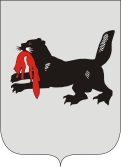 ИРКУТСКАЯ ОБЛАСТЬСЛЮДЯНСКАЯТЕРРИТОРИАЛЬНАЯ ИЗБИРАТЕЛЬНАЯ КОМИССИЯг. СлюдянкаОб утверждении образца нагрудного знака представителя средств массовой информации при проведении выборов главы Маритуйского муниципального образования 19 сентября 2021 годаВ соответствии с частью 3 статьи 41 Закона Иркутской области от 11 ноября 2011 года № 116-ОЗ «О муниципальных выборах в Иркутской области», Слюдянская территориальная избирательная комиссияРЕШИЛА:1. Утвердить образец нагрудного знака представителя средства массовой информации (прилагается).2. Направить копию решения в участковую избирательную комиссию избирательного участка № 1312.Разместить настоящее решение на странице Слюдянской территориальной избирательной комиссии на едином интернет-портале территориальных избирательных комиссий Иркутской области.Председатель Слюдянской территориальной избирательной комиссии		                                                                               Н.Л. ЛазареваСекретарь Слюдянской территориальной избирательной комиссии						                                          Н.Л. ТитоваР Е Ш Е Н И ЕР Е Ш Е Н И Е28 июня 2021 года№ 12/78 